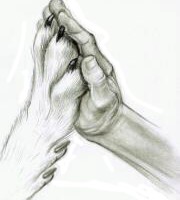 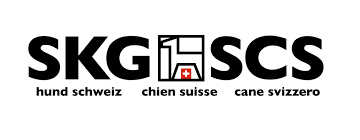 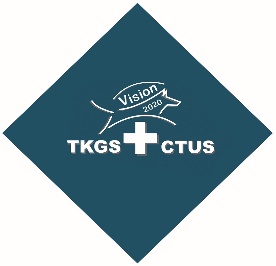 ZertifikatAm 12. Oktober 2019  hat «Hundeführer»mit«Name_des_Hundes»die Einsteigerprüfung der TKGS / SKG beim HSU mit  «Total»    Punkten im  «Rang». Rangmit „«Qual»“ bestanden.Bewerter:								Prüfungsleiter: